  К А Р А Р						   ПОСТАНОВЛЕНИЕ«21» декабрь 2017 й.	          № 65	                     «21»декабря 2017 г.О ходе выполнения   программы сельского поселения  «Профилактика терроризма и экстремизма, обеспечения безопасности населения и территории сельского поселения Зириклинский сельсовет муниципального района Шаранский район Республики Башкортостан  со сроком реализации до 2020 года»     Заслушав и обсудив информацию главы сельского Игдеева Р.С. о ходе реализации Программы «Профилактика терроризма и экстремизма, обеспечения безопасности населения и территории сельского поселения Зириклинский сельсовет муниципального района Шаранский район Республики Башкортостан  со сроком реализации до 2020 года»ПОСТАНОВЛЯЮ:         1. Принять к сведению информацию главы сельского поселения Игдеева Р.С. об итогах работы сельского поселения  о ходе реализации Программы   «Профилактика терроризма и экстремизма, обеспечения безопасности населения и территории сельского поселения Зириклинский сельсовет муниципального района Шаранский район Республики Башкортостан  со сроком реализации до 2020 года»2. Признать работу по выполнению программы «Профилактика терроризма и экстремизма, обеспечения безопасности населения и территории сельского поселения Зириклинский сельсовет муниципального района Шаранский район Республики Башкортостан  со сроком реализации до 2020 года удовлетворительной.3. Рекомендовать руководителям учреждений и организаций независимо от форм собственности, продолжить реализацию мероприятий программы «Профилактика терроризма и экстремизма, обеспечения безопасности населения и территории сельского поселения Зириклинский сельсовет муниципального района Шаранский район Республики Башкортостан  со сроком реализации до 2020 года» в соответствии с утвержденными планами.4. Контроль за выполнением данного постановления оставляю за собой.Глава сельского поселения                                                 Р.С.ИгдеевБАШКОРТОСТАН РЕСПУБЛИКАҺЫШАРАН РАЙОНЫМУНИЦИПАЛЬ РАЙОНЫЕРЕКЛЕ АУЫЛ СОВЕТЫАУЫЛ БИЛӘМӘҺЕ ХАКИМИӘТЕ452641, Шаран районы, Ерекле ауылы,Дуслык урамы, 2Тел.(34769) 2-54-46, факс (34769) 2-54-45E-mail:zirikss@yandex.ru, http://zirikly.sharan-sovet.ruИНН 0251000711, ОГРН 1020200612948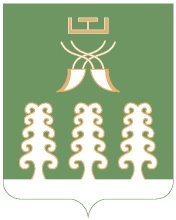 РЕСПУБЛИКА БАШКОРТОСТАНМУНИЦИПАЛЬНЫЙ РАЙОНШАРАНСКИЙ РАЙОНАДМИНИСТРАЦИЯСЕЛЬСКОГО ПОСЕЛЕНИЯЗИРИКЛИНСКИЙ СЕЛЬСОВЕТ452641, Шаранский район, с.Зириклы, ул.Дружбы, 2Тел.(34769) 2-54-46, факс (34769) 2-54-45E-mail:zirikss@yandex.ru, http://zirikly.sharan-sovet.ruИНН 0251000711, ОГРН 1020200612948